Государственный праздник – 12 июня День России, он считается днём рождения России. Это день гордости и уважения России, а значит патриотизма.
Накануне Дня России в нашем детском саду прошли мероприятия, посвящённые этому событию, направленные на формирование у детей представлений о России, как государстве, о родной стране, воспитании чувства любви к родному краю, Родине. Дошколята исполняли гимн страны, играли в спортивные и подвижные игры, нарисовали и выполнили аппликации «Флаг России». Ребята, которые посещают группу КМП, так же приняли участие в конкурсе рисунков и поделок.
Автор публикации: Вингалова Светлана Александровна, воспитатель
СП МАОУ Петелинская СОШ детский сад «Ласточка»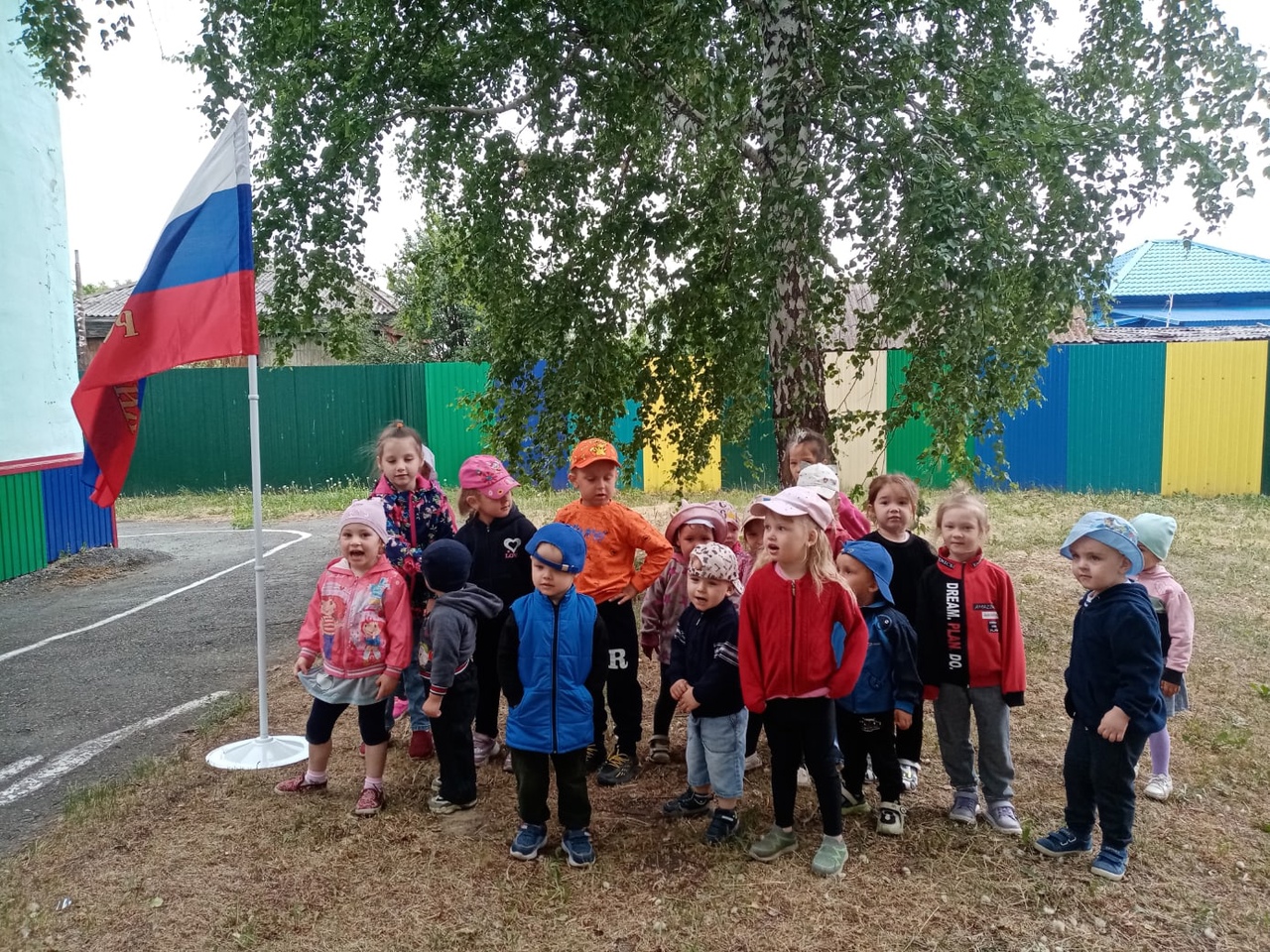 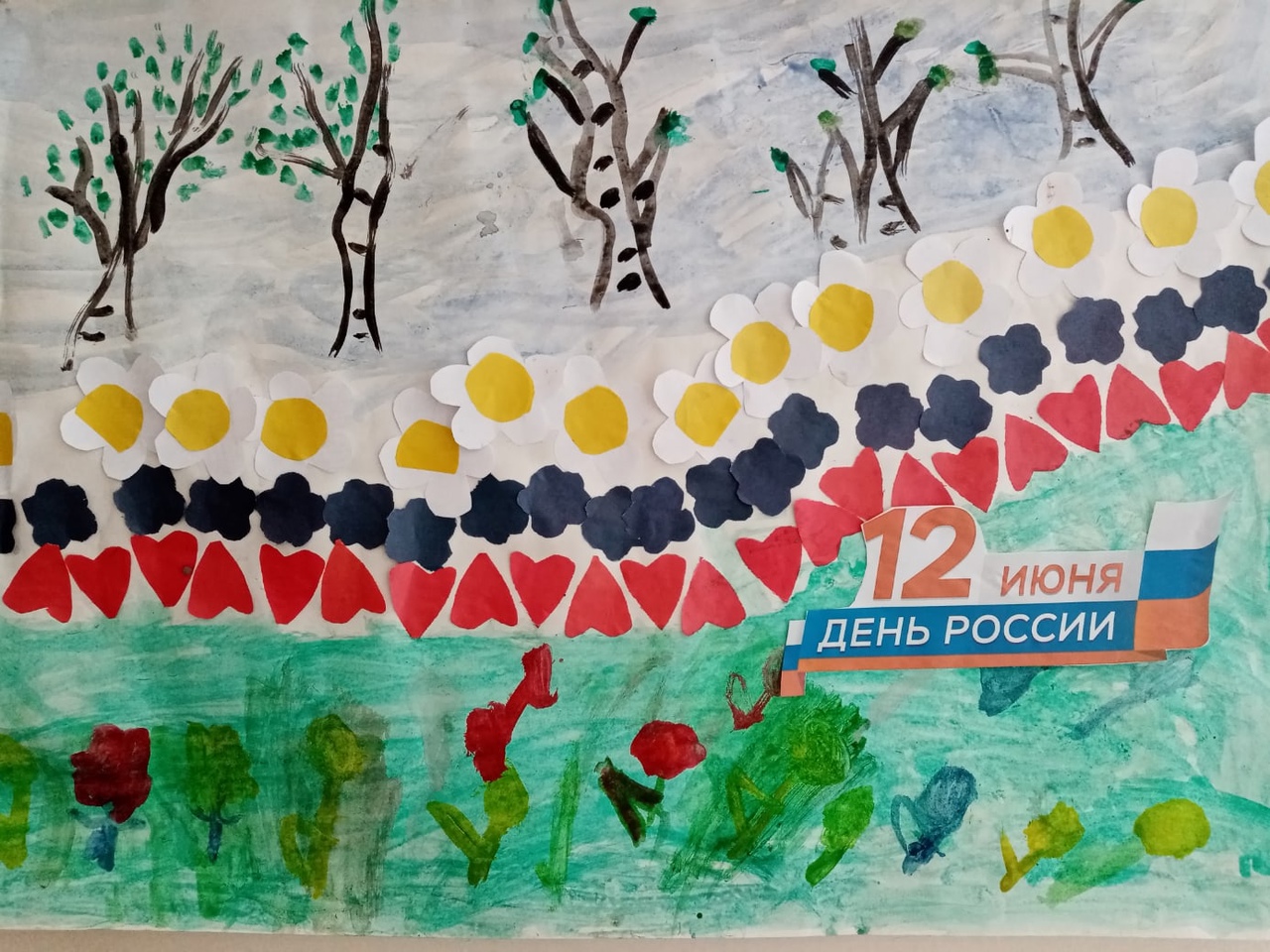 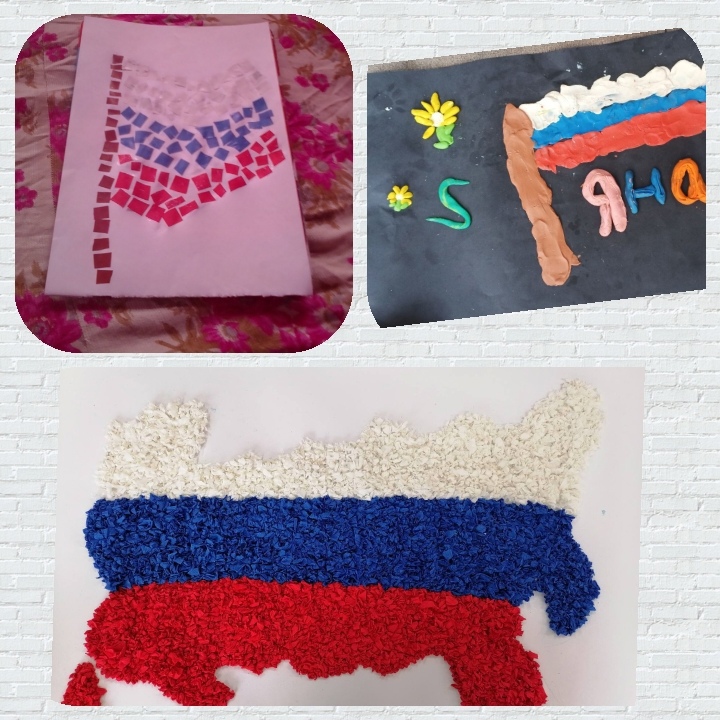 